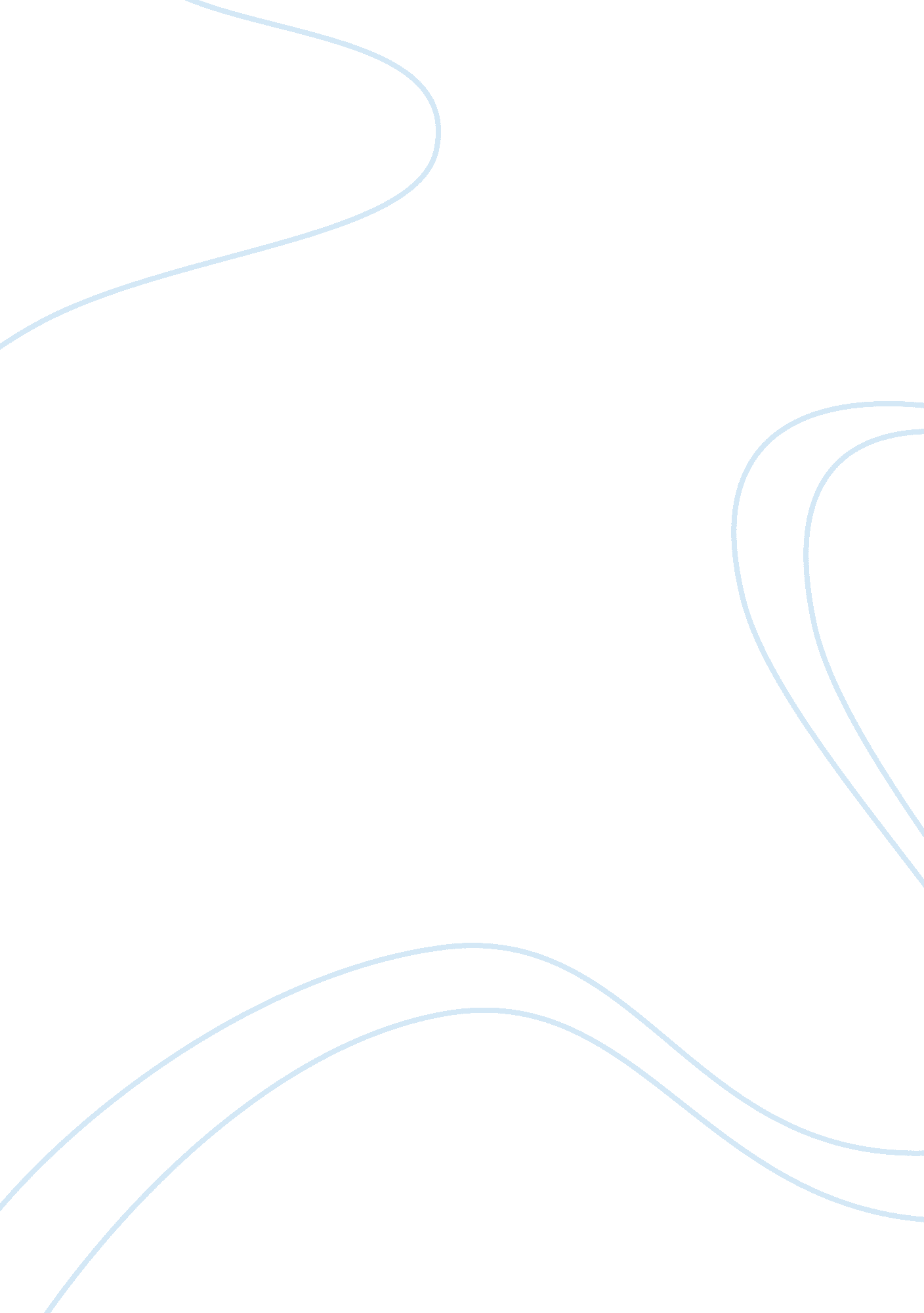 Osha hearing conservation programTechnology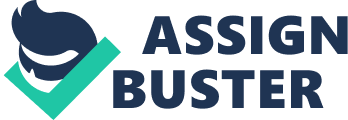 The aforementioned employees need to be provided with necessary hearing protectors which should be won at any time they are in risk zones as stipulated above. There should also be training for employees to sensitize them on the risks involved and how to curb them e. g. using the various hearing protectors and the importance of the hearing conservation program. 
There should also be records kept regarding noise exposure. These records should outline each employee’s evaluation for as long as they work under those conditions. General measurement records, on the other hand, should be kept for a minimum of 2 years (OSHA, 2010). 